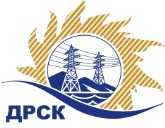 Акционерное Общество«Дальневосточная распределительная сетевая  компания»Протокол № 309/УКС-ВПзаседания закупочной комиссии по запросу котировок в электронной форме  на право заключения договора  на Мероприятия по строительству и реконструкции для технологического присоединения потребителей (в том числе ПИР) на территории СП «ЦЭС» для нужд филиала «ХЭС» г. Хабаровск, проспект 60-летия Октября, дом № 12 А, ул. Сумская, ул. Сидоренко, р-н Имени Лазо, почтовый адрес ориентира: с. Святогорье  лот № 13313.1 раздел  2.1.1.  ГКПЗ 201931907658126- ЕИСКОЛИЧЕСТВО ПОДАННЫХ ЗАЯВОК НА УЧАСТИЕ В ЗАКУПКЕ: 2 (две) заявки.КОЛИЧЕСТВО ОТКЛОНЕННЫХ ЗАЯВОК: 0 (ноль) заявка.ВОПРОСЫ, ВЫНОСИМЫЕ НА РАССМОТРЕНИЕ ЗАКУПОЧНОЙ КОМИССИИ: О  рассмотрении результатов оценки заявок Участников.О признании заявок соответствующими условиям Документации о закупке.О ранжировке заявок.О выборе победителя закупки.ВОПРОС 1 «О рассмотрении результатов оценки заявок Участников»РЕШИЛИ:Признать объем полученной информации достаточным для принятия решения.Принять к рассмотрению заявки следующих участников:ВОПРОС 2. «О признании заявок соответствующими условиям Документации о закупке»РЕШИЛИ:Признать заявки ООО " ООО «ДТЭН» ИНН/КПП 2721214965/272101001 ОГРН 1152721001157, ООО "АМУР - ЭП" ИНН/КПП 2724046821/272401001 ОГРН 1022701285914 соответствующими условиям Документации о закупке и принять их к дальнейшему рассмотрению.ВОПРОС 3 «О ранжировке заявок»РЕШИЛИ:Утвердить ранжировку заявок:ВОПРОС 4 «О выборе победителя закупки»РЕШИЛИ:Признать Победителем закупки Участника, занявшего 1 (первое) место в ранжировке по степени предпочтительности для Заказчика: ООО «ДТЭН» ИНН/КПП 2721214965/272101001 ОГРН 1152721001157 с ценой заявки  5 119 627.90 руб. без учета НДС. Срок выполнения работ: с момента заключения договора по 15.07.2019. Условия оплаты: в течение 30 (тридцати) календарных дней с даты подписания актов выполненных работ. Окончательный расчет в течение 30 (тридцати) календарных дней с даты подписания Заказчиком акта приёмки законченного строительством объекта, по форме КС-11 или КС-14. Гарантийные обязательства: Гарантийный срок нормальной эксплуатации объекта (без аварий, нарушения технологических параметров его работы, работы в пределах проектных параметров и режимов) и работ устанавливается 60 месяцев с момента сдачи Объекта в эксплуатацию. Гарантийный срок нормальной эксплуатации объекта (без аварий, нарушения технологических параметров его работы, работы в пределах проектных параметров и режимов) и работ устанавливается 60 месяцев с момента сдачи Объекта в эксплуатацию.Инициатору договора обеспечить подписание договора с Победителем не ранее чем через 10 (десять) календарных дней и не позднее 20 (двадцати) календарных дней после официального размещения итогового протокола по результатам закупки.Победителю закупки в срок не позднее 3 (трех) рабочих дней с даты официального размещения итогового протокола по результатам закупки обеспечить направление по адресу, указанному в Документации о закупке, информацию о цепочке собственников, включая бенефициаров (в том числе конечных), по форме и с приложением подтверждающих документов согласно Документации о закупке.Коврижкина Е.Ю.(4162) 397-208город  Благовещенск«____» апреля 2019 года№п/пНаименование, адрес и ИНН Участника и/или его идентификационный номерДата и время регистрации заявкиЦена заявки, руб. без НДС.1ООО «ДТЭН»ИНН/КПП 2721214965/272101001 
ОГРН 115272100115728.03.2019 07:10Цена: 5 119 627.90 руб. без учета НДС. 2ООО "АМУР - ЭП"ИНН/КПП 2724046821/272401001 
ОГРН 102270128591409.04.2019 02:57Цена: 5 389 082.00 руб. без учета НДС. №п/пНаименование, адрес и ИНН Участника и/или его идентификационный номерДата и время регистрации заявкиЦена заявки, руб. без НДС.1ООО «ДТЭН»ИНН/КПП 2721214965/272101001 
ОГРН 115272100115728.03.2019 07:10Цена: 5 119 627.90 руб. без учета НДС. 2ООО "АМУР - ЭП"ИНН/КПП 2724046821/272401001 
ОГРН 102270128591409.04.2019 02:57Цена: 5 389 082.00 руб. без учета НДС. Место в итоговой ранжировкеНаименование Участника и/или идентификационный номерДата и время регистрации заявкиИтоговая цена заявки, 
руб. без НДС Возможность применения приоритета в соответствии с 925-ПП1 местоООО «ДТЭН»ИНН/КПП 2721214965/272101001 
ОГРН 115272100115728.03.2019 07:10Цена: 5 119 627.90 руб. без учета НДС. нет2 местоООО "АМУР - ЭП"ИНН/КПП 2724046821/272401001 
ОГРН 102270128591409.04.2019 02:57Цена: 5 389 082.00 руб. без учета НДС. нетСекретарь Закупочной комиссии: Елисеева М.Г.   _____________________________